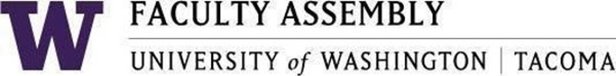 Executive Council MeetingFriday, October 7, 20221:00 – 3:00 p.m.GWP 320 Dawn Lucien RoomZoom link: https://washington.zoom.us/j/94375842044+1 206 337 9723 US (Seattle) +1 253 215 8782 US (Tacoma)Meeting ID: 943 7584 2044Agenda1-1:10 	Land Acknowledgement, Consent to Agenda, Permission to Record,  Approval of Meeting Minutes 1:10-1:30 	Executive Vice Chancellor for Academic Affairs (EVCAA) Report1:30-1:40 	Associated Students for UW Tacoma (ASUWT) Report 1:40-2:00 	Chair Report
2:00-2:10  	Break

2:10-3:00    Academic Planning Charge & Taskforce, Ad hoc Budget Committee Voting (time permitting and if we have enough nominations)	